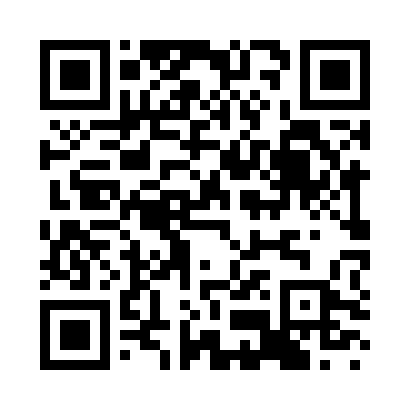 Prayer times for Annone Veneto, ItalyWed 1 May 2024 - Fri 31 May 2024High Latitude Method: Angle Based RulePrayer Calculation Method: Muslim World LeagueAsar Calculation Method: HanafiPrayer times provided by https://www.salahtimes.comDateDayFajrSunriseDhuhrAsrMaghribIsha1Wed3:565:561:066:078:1710:102Thu3:535:551:066:088:1810:123Fri3:515:531:066:098:2010:144Sat3:495:521:066:108:2110:165Sun3:475:501:066:108:2210:186Mon3:445:491:066:118:2410:207Tue3:425:471:066:128:2510:228Wed3:405:461:066:138:2610:249Thu3:385:451:066:138:2710:2610Fri3:355:431:066:148:2810:2811Sat3:335:421:066:158:3010:3012Sun3:315:411:066:168:3110:3213Mon3:295:401:066:168:3210:3414Tue3:275:391:066:178:3310:3615Wed3:245:371:066:188:3510:3816Thu3:225:361:066:188:3610:4017Fri3:205:351:066:198:3710:4218Sat3:185:341:066:208:3810:4419Sun3:165:331:066:208:3910:4620Mon3:145:321:066:218:4010:4821Tue3:125:311:066:228:4110:5022Wed3:105:301:066:228:4210:5223Thu3:085:291:066:238:4310:5424Fri3:065:281:066:248:4510:5625Sat3:045:271:066:248:4610:5826Sun3:025:271:066:258:4711:0027Mon3:015:261:066:258:4811:0128Tue2:595:251:076:268:4811:0329Wed2:575:241:076:278:4911:0530Thu2:565:241:076:278:5011:0731Fri2:545:231:076:288:5111:08